Groupe de travail sur le développement juridique du système de Madrid concernant l’enregistrement international des marquesQuatorzième sessionGenève, 13 – 17 juin 2016résumé présenté par le présidentadopté par le groupe de travailLe Groupe de travail sur le développement juridique du système de Madrid concernant l’enregistrement international des marques (ci-après dénommé “groupe de travail”) s’est réuni à Genève du 13 au 17 juin 2016.Les parties contractantes ci-après de l’Union de Madrid étaient représentées à la session : Albanie, Algérie, Allemagne, Antigua-et-Barbuda, Australie, Autriche, Bélarus, Cambodge, Chine, Colombie, Cuba, Danemark, Espagne, Estonie, États-Unis d’Amérique, ex-République yougoslave de Macédoine, Fédération de Russie, Finlande, France, Ghana, Grèce, Hongrie, Inde, Israël, Italie, Japon, Kenya, Lettonie, Lituanie, Madagascar, Maroc, Mexique, Monténégro, Mozambique, Norvège, Nouvelle-Zélande, Organisation africaine de la propriété intellectuelle (OAPI), Philippines, Pologne, Portugal, République de Corée, République démocratique populaire lao, République de Moldova, République tchèque, Roumanie, Royaume-Uni, Serbie, Singapour, Suède, Suisse, Tadjikistan, Ukraine, Union européenne (UE), Viet Nam (54).Les États ci-après étaient représentés par des observateurs : Brésil, Canada, El Salvador, Honduras, Indonésie, Jordanie, Koweït, Malaisie, Malte, Thaïlande (10).Les représentants des organisations internationales intergouvernementales ci-après ont pris part à la session en qualité d’observateurs : Communauté économique eurasiatique (CEEA), Office Benelux de la propriété intellectuelle (OBPI), Organisation mondiale du commerce (OMC) (3).  Des représentants des organisations internationales non gouvernementales ci-après ont participé à la session en qualité d’observateurs : Association communautaire du droit des marques (ECTA), Association des propriétaires européens de marques de commerce (MARQUES), Association européenne des étudiants en droit (ELSA International), Association française des praticiens du droit des marques et des modèles (APRAM), Association internationale pour la protection de la propriété intellectuelle (AIPPI), Association internationale pour les marques (INTA), Association japonaise des conseils en brevets (JPAA), Association japonaise pour la propriété intellectuelle (JIPA), Association japonaise pour les marques (JTA), Association romande de propriété intellectuelle (AROPI), Centre d’études internationales de la propriété intellectuelle (CEIPI) (11).La liste des participants figure dans le document MM/LD/WG/14/INF/1 Prov. 2.Point 1 de l’ordre du jour : ouverture de la sessionLa vice-directrice générale chargée du Secteur des marques et des dessins et modèles de l’Organisation Mondiale de la Propriété Intellectuelle (OMPI) a ouvert la session et souhaité la bienvenue aux participants.Point 2 de l’ordre du jour : élection d’un président et de deux vice-présidentsM. Mikael Francke Ravn (Danemark) a été élu à l’unanimité président du groupe de travail, et Mmes Li Dongxiao (Chine) et Mathilde Manitra Soa Raharinony (Madagascar) ont été élues à l’unanimité vice-présidentes.Mme Debbie Roenning a assuré le secrétariat du groupe de travail.Point 3 de l’ordre du jour : adoption de l’ordre du jourLe groupe de travail a adopté le projet d’ordre du jour (document MM/LD/WG/14/1 Prov. 2) sans modification.Le groupe de travail a pris note de l’adoption par voie électronique du rapport de la treizième session du groupe de travail.Point 4 de l’ordre du jour : propositions de modification du règlement d’exécution commun à l’Arrangement de Madrid concernant l’enregistrement international des marques et au Protocole relatif à cet ArrangementLes délibérations ont eu lieu sur la base du document MM/LD/WG/14/2 Rev.Le groupe de travailest convenu de recommander à l’Assemblée de l’Union de Madrid d’adopter les modifications des règles 3, 18ter, 22, 25, 27 et 32 et l’introduction de la nouvelle règle 23bis du Règlement d’exécution commun à l’Arrangement de Madrid concernant l’enregistrement international des marques et au Protocole relatif à cet Arrangement (ci-après dénommé “règlement d’exécution commun”), modifiées par le groupe de travail et qui figurent dans l’annexe I du présent document, assorties d’une date d’entrée en vigueur au 1er novembre 2017,a entériné les modifications qu’il était proposé d’apporter à l’instruction 16 des Instructions administratives pour l’application de l’Arrangement de Madrid concernant l’enregistrement international des marques et du Protocole relatif à cet Arrangement (ci-après dénommées “instructions administratives”), assortie de la même date d’entrée en vigueur, qui est reproduite dans l’annexe I du présent document, eta entériné les modifications qu’il était proposé d’apporter aux alinéas 1) à 4) et à l’alinéa 6 de la règle 21, modifiés par le groupe de travail et qui figurent dans l’annexe II du présent document, et a demandé au Bureau international d’établir un document sur les alinéas 5) et 7) de la règle proposée, suggérant une date d’entrée en vigueur, pour les modifications qu’il était proposé d’apporter à la règle, qui serait examinée à la prochaine session du groupe de travail.Point 5 de l’ordre du jour : proposition relative à l’introduction de l’inscription de la division et de la fusion concernant un enregistrement internationalLes délibérations ont eu lieu sur la base du document MM/LD/WG/14/3 Rev.Le groupe de travailest convenu de recommander à l’Assemblée de l’Union de Madrid d’adopter les propositions de modification des règles 22, 27, 32 et 40, ainsi que l’introduction des nouvelles règles 27bis et 27ter du règlement d’exécution commun, modifiées par le groupe de travail, et l’introduction du point 7.7 du barème des émoluments et taxes, qui figurent dans l’annexe III du présent document, assorties d’une date d’entrée en vigueur fixée au 1er février 2019, eta entériné les modifications qu’il était proposé d’apporter aux instructions 16 et 17 des instructions administratives, assorties de la même date d’entrée en vigueur, qui sont reproduites dans l’annexe III du présent document.Point 6 de l’ordre du jour : développement futur du système de Madrid concernant l’enregistrement international des marquesLes délibérations ont eu lieu sur la base du document MM/LD/WG/14/4.Le groupe de travail est convenu d’une feuille de route comprenant une liste de points à examiner par le groupe de travail ou lors de sa table ronde à court, moyen et long termes, ainsi qu’une liste de questions que le Bureau international devrait périodiquement présenter à la table ronde, qui figurent dans l’annexe IV du présent document.Point 7 de l’ordre du jour : analyse des limitations prévues dans le cadre du système de Madrid concernant l’enregistrement international des marquesLes délibérations ont eu lieu sur la base du document MM/LD/WG/14/5.Le groupe de travail a prié le Bureau international d’établir un document, à examiner à sa prochaine session, qui analyse le rôle de l’office d’origine dans l’examen des limitations dans les demandes internationales et les incidences susceptibles d’en découler.  Le document s’intéresserait également au rôle des offices des parties contractantes désignées en ce qui concerne les limitations dans les demandes internationales ou les désignations postérieures qui les concernent, et les incidences susceptibles d’en découler, y compris des propositions relatives à ces deux rôles.Point 8 de l’ordre du jour : diversAucune autre question à examiner.Point 9 de l’ordre du jour : résumé présenté par le présidentLe groupe de travail a approuvé le résumé présenté par le président faisant l’objet du présent document.Point 10 de l’ordre du jour : clôture de la sessionLe président a prononcé la clôture de la session le 17 juin 2016.[Les annexes suivent]Propositions de modification du règlement d’exécution commun à l’Arrangement de Madrid concernant l’enregistrement international des marques et au Protocole relatif à cet ArrangementAnnexe du document MM/LD/WG/14/2 Rev. (modifiée par le groupe de travail)Règlement d’exécution commun à l’Arrangementde Madrid concernant l’enregistrementinternational des marques et au Protocole relatifà cet Arrangement(texte en vigueur le)[…]Chapitre premierDispositions générales[…]Règle 3Représentation devant le Bureau international	[…]4)	[Inscription et notification de la constitution d’un mandataire;  date de prise d’effet de la constitution d’un mandataire][…]b)	Le Bureau international notifie l’inscription visée au sous-alinéa a) à la fois au déposant ou titulaire et  .  Lorsque la constitution de mandataire a été faite dans une communication distincte présentée par l’intermédiaire d’un Office, le Bureau international notifie aussi l’inscription à cet Office.[…]6)	[Radiation de l’inscription;  date de prise d’effet de la radiation][…]Chapitre 4Faits survenant dans les parties contractanteset ayant une incidence sur les enregistrements internationaux[…]Règle 18terDécision finale concernant la situation de la marque dans une partie contractante désignée[…]4)	[Nouvelle décision]  après l’envoi d’une déclaration en vertu  2), ou 3), une nouvelle décision a une incidence sur la protection de la marque, l’Office, dans la mesure où il a connaissance de cette décision, envoie au Bureau international une nouvelle déclaration indiquant les produits et services pour lesquels la marque est protégée dans la partie contractante considérée.[…]Règle 22Cessation des effets de la demande de base, de l’enregistrement qui en est issu ou de l’enregistrement de base[…]1)	[Notification relative à la cessation des effets de la demande de base, de l’enregistrement qui en est issu ou de l’enregistrement de base][…]c)	À bref délai après que l’action judiciaire ou la procédure visée au sous-alinéa b) a abouti au jugement définitif visé à l’article 6.4) de l’Arrangement, à la décision finale visée à la deuxième phrase de l’article 6.3) du Protocole ou au retrait ou à la renonciation visés à la troisième phrase de l’article 6.3) du Protocole, l’Office d’origine, lorsqu’il en a connaissance, notifie ce fait au Bureau international et donne les indications visées au sous-alinéa a)i) à iv). 2)	[Inscription et transmission de la notification;  radiation de l’enregistrement international][…]b)	Lorsqu’une notification visée à l’alinéa 1)a) ou c) requiert la radiation de l’enregistrement international et remplit les conditions de cet alinéa, le Bureau international radie, dans la mesure applicable, l’enregistrement international du registre international.[…]Chapitre 5Désignations postérieures;  modifications[…]Règle 25Demande d’inscription d’une modification;demande d’inscription d’une radiation1)	[Présentation de la demande]  a)  Une demande d’inscription doit être présentée au Bureau international, en un seul exemplaire, sur le formulaire officiel correspondant lorsque cette demande se rapporte à […]v)	la radiation de l’enregistrement international à l’égard de toutes les parties contractantes désignées pour tout ou partie des produits et services.[…]2)	[Contenu de la demande]  a)  La demande d’inscription d’une modification ou la demande d’inscription d’une radiation doit contenir ou indiquer, en sus de la modification ou de la radiation demandée, […]ii)	le nom du titulaire lorsque la modification se rapporte au nom ou à l’adresse du mandataire,[…]Règle 27Inscription et notification d’une modification ou d’une radiation;fusion d’enregistrements internationaux;  déclaration selon laquelle un changement de titulaire ou une limitation est sans effet[…]2)	[…]Chapitre 7Gazette et base de donnéesRègle 32Gazette1)	[Informations concernant les enregistrements internationaux]  a)  Le Bureau international publie dans la gazette les données pertinentes relatives[…]xii)	aux enregistrements internationaux qui n’ont pas été renouvelés[…]3)	sur le site Internet de l’Organisation Mondiale de la Propriété Intellectuelle.Propositions de modification des instructions administratives pour l’application de l’Arrangement de Madrid concernant l’enregistrement international des marques et du Protocole y relatifInstructions administratives pour l’application 
de l’Arrangement de Madrid concernant 
l’enregistrement international des marques 
et du Protocole y relatif(texte en vigueur le)[…]Sixième partieNumérotation des enregistrements internationauxInstruction 16 : Numérotation résultant d’un changement partiel 
de titulairea)	b)	[L’annexe II suit]Propositions de modification du règlement d’exécution commun à l’Arrangement de Madrid concernant l’enregistrement international des marques et au Protocole relatif à cet ArrangementAnnexe du document MM/LD/WG/14/2 Rev. (modifiée par le groupe de travail)Règlement d’exécution commun à l’Arrangementde Madrid concernant l’enregistrementinternational des marques et au Protocole relatifà cet Arrangement(texte en vigueur le )[…]Chapitre 4Faits survenant dans les parties contractanteset ayant une incidence sur les enregistrements internationaux[…]Règle 21Remplacement 1)	2)	[L’annexe III suit]Propositions de modification du règlement d’exécution commun à l’Arrangement de Madrid concernant l’enregistrement international des marques et au Protocole relatif à cet ArrangementAnnexe du document MM/LD/WG/14/3 Rev. (modifiée par le groupe de travail)Règlement d’exécution commun à l’Arrangementde Madrid concernant l’enregistrementinternational des marques et au Protocole relatifà cet Arrangement
(texte en vigueur le )[…]Chapitre 4Faits survenant dans les parties contractanteset ayant une incidence sur les enregistrements internationaux[…]Règle 22Cessation des effets de la demande de base,
de l’enregistrement qui en est issu ou de l’enregistrement de base	[…]2)	[Inscription et transmission de la notification;  radiation de l’enregistrement international] 		[…]b)	Lorsqu’une notification visée à l’alinéa 1)a) ou c) requiert la radiation de l’enregistrement international et remplit les conditions de cet alinéa, le Bureau international radie, dans la mesure applicable, l’enregistrement international du registre international.  Le Bureau international radie également, dans la mesure applicable, les enregistrements internationaux issus d’un changement partiel de titulaire inscrits sous l’enregistrement international qui a été radié, à la suite de la notification susmentionnée, et ceux issus de leur fusion.  Chapitre 5Désignations postérieures;  modifications[…]Règle 27Inscription et notification d’une modification ou d’une radiation;  déclaration selon laquelle
un changement de titulaire ou une limitation est sans effet	[…]	3)		[…]Chapitre 7Gazette et base de donnéesRègle 32Gazette	1)	[Informations concernant les enregistrements internationaux]  a)  Le Bureau international publie dans la gazette les données pertinentes relatives			[…]			[…]			xi)	aux informations inscrites en vertu des règles 20, 20bis, 21, 21bis, 22.2)a), 23, 27.4) et 40.3);			[…]		[…]	2)	[Informations concernant des exigences particulières et certaines déclarations de parties contractantes, ainsi que d’autres informations générales] Le Bureau international publie dans la gazette			i)	toute notification faite en vertu de règle 7 20bis.6) et toute déclaration faite en vertu de la règle 17.5)d) ou e);			[…]Chapitre 9Dispositions diverses[…]Règle 40Entrée en vigueur;  dispositions transitoires	[…]	[…]PROPOSITIONS DE MODIFICATION DU BARÈME DES ÉMOLUMENTS ET TAXESBARÈME DES ÉMOLUMENTS ET TAXES(en vigueur le)francs suisses[…]7.	Modification	[…][…]Propositions de modification des instructions administratives pour l’application de l’Arrangement de Madrid concernant l’enregistrement international des marques et du Protocole y relatifInstructions administratives pour l’application 
de l’Arrangement de Madrid concernant 
l’enregistrement international des marques 
et du Protocole y relatif 
(texte en vigueur le)[…]Sixième partie
Numérotation des enregistrements internationauxInstruction 16 : Numérotation résultant d’un changement partiel 
de titulaire		a)	L’enregistrement international distinct issu de l’inscription d’un changement partiel de titulaire porte le numéro, suivi d’une lettre majuscule, de l’enregistrement international dont une partie a fait l’objet d’un changement de titulaire.		[…]Instruction 17 : Numérotation résultant de la fusion 
d’enregistrements internationaux	L’enregistrement international issu de la fusion d’enregistrements internationaux conformément à la règle 27 porte le numéro, le cas échéant, d’une lettre majuscule, de l’enregistrement international dont une partie a ou.[L’annexe IV suit]feuille de route ProposÉe[Fin de l’annexe IV et du document]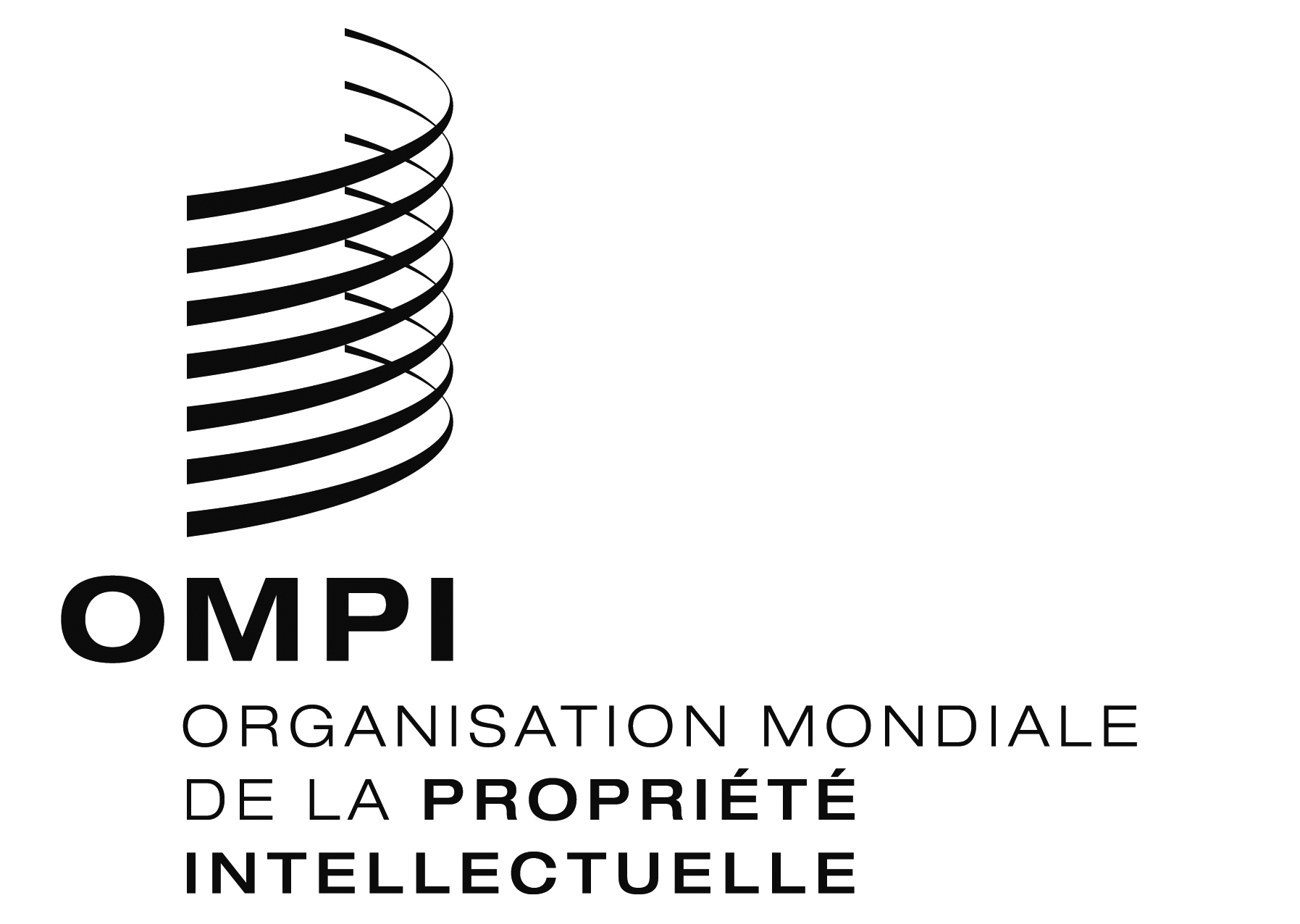 FMM/LD/WG/14/6MM/LD/WG/14/6MM/LD/WG/14/6ORIGINAL : anglaisORIGINAL : anglaisORIGINAL : anglaisDATE : 17 juin 2016DATE : 17 juin 2016DATE : 17 juin 2016COURT TERME COURT TERME Rapport à prÉsenter à la table rondeGROUPE DE TRAVAILTABLE RONDEPortée géographique du système de MadridCadre de gestion des résultatsDélai de traitement des opérations régulières (délai de traitement maximal)Système E-MadridRemplacementTransformationNouveaux types de marquesLimitationsPrincipes de classementRectificationCorrespondance des marques à des fins de certificationMarques dans des caractères différentsRespect des exigencesPratiques du Bureau international en matière d’examen (publication des)Portée géographique du système de MadridCadre de gestion des résultatsDélai de traitement des opérations régulières (délai de traitement maximal)Système E-MadridRemplacementTransformationNouveaux types de marquesLimitationsPrincipes de classementRectificationCorrespondance des marques à des fins de certificationMarques dans des caractères différentsRespect des exigencesPratiques du Bureau international en matière d’examen (publication des)Portée géographique du système de MadridCadre de gestion des résultatsDélai de traitement des opérations régulières (délai de traitement maximal)Système E-MadridRemplacementTransformationNouveaux types de marquesLimitationsPrincipes de classementRectificationCorrespondance des marques à des fins de certificationMarques dans des caractères différentsRespect des exigencesPratiques du Bureau international en matière d’examen (publication des)Portée géographique du système de MadridCadre de gestion des résultatsDélai de traitement des opérations régulières (délai de traitement maximal)Système E-MadridRemplacementTransformationNouveaux types de marquesLimitationsPrincipes de classementRectificationCorrespondance des marques à des fins de certificationMarques dans des caractères différentsRespect des exigencesPratiques du Bureau international en matière d’examen (publication des)Portée géographique du système de MadridCadre de gestion des résultatsDélai de traitement des opérations régulières (délai de traitement maximal)Système E-MadridRemplacementTransformationNouveaux types de marquesLimitationsPrincipes de classementRectificationCorrespondance des marques à des fins de certificationMarques dans des caractères différentsRespect des exigencesPratiques du Bureau international en matière d’examen (publication des)Portée géographique du système de MadridCadre de gestion des résultatsDélai de traitement des opérations régulières (délai de traitement maximal)Système E-MadridRemplacementTransformationNouveaux types de marquesLimitationsPrincipes de classementRectificationCorrespondance des marques à des fins de certificationMarques dans des caractères différentsRespect des exigencesPratiques du Bureau international en matière d’examen (publication des)Portée géographique du système de MadridCadre de gestion des résultatsDélai de traitement des opérations régulières (délai de traitement maximal)Système E-MadridPortée géographique du système de MadridCadre de gestion des résultatsDélai de traitement des opérations régulières (délai de traitement maximal)Système E-MadridMOYEN TERMEMOYEN TERMEPortée géographique du système de MadridCadre de gestion des résultatsDélai de traitement des opérations régulières (délai de traitement maximal)Système E-MadridPortée géographique du système de MadridCadre de gestion des résultatsDélai de traitement des opérations régulières (délai de traitement maximal)Système E-MadridGROUPE DE TRAVAILTABLE RONDEPortée géographique du système de MadridCadre de gestion des résultatsDélai de traitement des opérations régulières (délai de traitement maximal)Système E-MadridHarmonisation du délai de réponse à un refus provisoireRectificationRévision du barème des émoluments et taxes et des options en matière de paiementÉventuelle réduction du délai de dépendance Pratiques du Bureau international en matière d’examen (publication des)Réduire les disparités dans les pratiques en matière de classementCertificats actualisés d’enregistrement internationalPortée géographique du système de MadridCadre de gestion des résultatsDélai de traitement des opérations régulières (délai de traitement maximal)Système E-MadridHarmonisation du délai de réponse à un refus provisoireRectificationRévision du barème des émoluments et taxes et des options en matière de paiementÉventuelle réduction du délai de dépendance Pratiques du Bureau international en matière d’examen (publication des)Réduire les disparités dans les pratiques en matière de classementCertificats actualisés d’enregistrement internationalPortée géographique du système de MadridCadre de gestion des résultatsDélai de traitement des opérations régulières (délai de traitement maximal)Système E-MadridHarmonisation du délai de réponse à un refus provisoireRectificationRévision du barème des émoluments et taxes et des options en matière de paiementÉventuelle réduction du délai de dépendance Pratiques du Bureau international en matière d’examen (publication des)Réduire les disparités dans les pratiques en matière de classementCertificats actualisés d’enregistrement internationalPortée géographique du système de MadridCadre de gestion des résultatsDélai de traitement des opérations régulières (délai de traitement maximal)Système E-MadridHarmonisation du délai de réponse à un refus provisoireRectificationRévision du barème des émoluments et taxes et des options en matière de paiementÉventuelle réduction du délai de dépendance Pratiques du Bureau international en matière d’examen (publication des)Réduire les disparités dans les pratiques en matière de classementCertificats actualisés d’enregistrement internationalPortée géographique du système de MadridCadre de gestion des résultatsDélai de traitement des opérations régulières (délai de traitement maximal)Système E-MadridPortée géographique du système de MadridCadre de gestion des résultatsDélai de traitement des opérations régulières (délai de traitement maximal)Système E-MadridLONG TERMELONG TERMEPortée géographique du système de MadridCadre de gestion des résultatsDélai de traitement des opérations régulières (délai de traitement maximal)Système E-MadridPortée géographique du système de MadridCadre de gestion des résultatsDélai de traitement des opérations régulières (délai de traitement maximal)Système E-MadridDroit de déposerQuestions figurant dans la partie IV du document MM/LD/WG/14/4, intitulée “Options concernant les offices”Procédure d’examenPortée de la liste des produits et des services (éventuelle dissociation)Droit de déposerQuestions figurant dans la partie IV du document MM/LD/WG/14/4, intitulée “Options concernant les offices”Procédure d’examenPortée de la liste des produits et des services (éventuelle dissociation)Portée géographique du système de MadridCadre de gestion des résultatsDélai de traitement des opérations régulières (délai de traitement maximal)Système E-MadridDroit de déposerQuestions figurant dans la partie IV du document MM/LD/WG/14/4, intitulée “Options concernant les offices”Procédure d’examenPortée de la liste des produits et des services (éventuelle dissociation)Droit de déposerQuestions figurant dans la partie IV du document MM/LD/WG/14/4, intitulée “Options concernant les offices”Procédure d’examenPortée de la liste des produits et des services (éventuelle dissociation)Portée géographique du système de MadridCadre de gestion des résultatsDélai de traitement des opérations régulières (délai de traitement maximal)Système E-MadridDroit de déposerQuestions figurant dans la partie IV du document MM/LD/WG/14/4, intitulée “Options concernant les offices”Procédure d’examenPortée de la liste des produits et des services (éventuelle dissociation)Droit de déposerQuestions figurant dans la partie IV du document MM/LD/WG/14/4, intitulée “Options concernant les offices”Procédure d’examenPortée de la liste des produits et des services (éventuelle dissociation)Portée géographique du système de MadridCadre de gestion des résultatsDélai de traitement des opérations régulières (délai de traitement maximal)Système E-Madrid